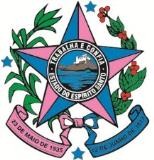 ESTADO DO ESPÍRITO SANTOIEMAFORMULÁRIO DE INFORMAÇÕES DO AUTO DE MULTAINFORMAÇÕES DO AUTUADO NOME/RAZÃO SOCIAL:
CPF/CNPJ: TELEFONE: E-MAIL:Nº PROCESSO (E-DOCS):Nº DO AUTO:SERVIÇOS SOLICITADOS( )  SOLICITAR MEMÓRIA DE CÁLCULO( )  SOLICITAR DOCUMENTO ÚNICO DE ARRECADAÇÃO (DUA)INFORMAR DATA DESEJADA DE VENCIMENTO DO DUA 	/ 	/ 	( )  OUTRAS INFORMAÇÕES: 
 	, 	/ 	/ 	, (local)	(data)	______________________Nome do Requerente
(assinado eletronicamente)